Isaac Smelcer-Zhang DOB: 11/09/2010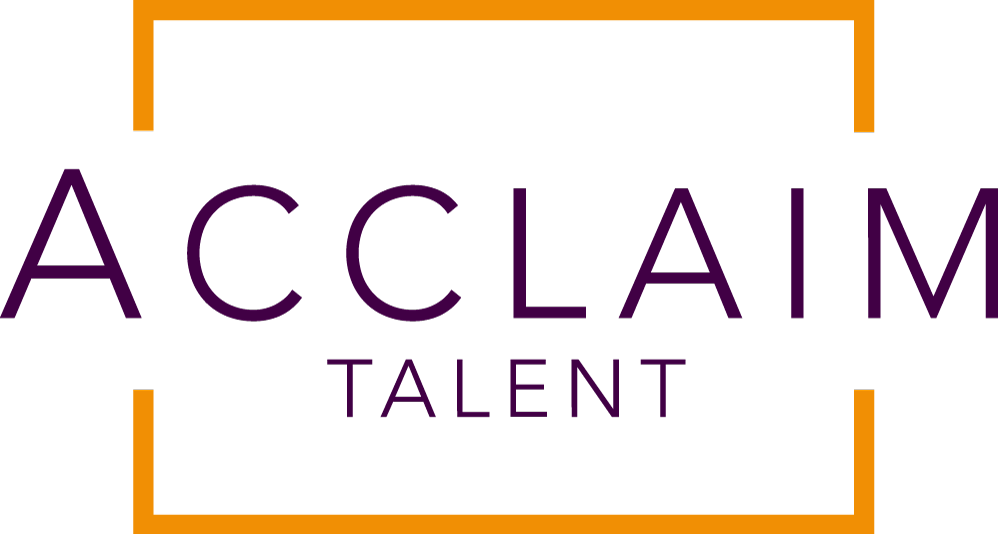 	Height: 4’9”	   Weight: 63 lbs.	Hair: Brown		Eyes: HazelTraining:Acting Coaching & Classes	Julia Barnett		JuliaBarnett.comActing Class and Coaching	Kimberly Crandall	Actorsite.comSitcom Acting Class		Giovannie Espiritu	hollywoodactorsworkshop.comVoice Acting Classes		Elle Boone		koolkidsvoiceacting.comGuitar				Wayne Sutton		fb.com/LessonswithWayneExperience:Marathon Kids			Soccer Player		June 2021Special Skills:Guitar (Acoustic & Electric), Bass, VO, Rock Climbing, Tree Climbing, Swimming, Running, Biking, Motorcycle, Dirt Bike, Scooter, Chess, Stop Motion Creator, Drawing, Coding & Design, Airsoft Guns, Surfing, Mandarin (Intermediate), Current US Passport